EGGER Kollektion Dekorativ: Neue App komplettiert das digitale ServiceangebotHolzwerkstoffspezialist verbindet On- und Offlinewelt und macht die Kollektion rund um die Uhr verfügbar.EGGER räumt dem Thema Digitalisierung in der neuen Kollektion einen besonderen Stellenwert ein. Mit der App beraten Verarbeiter und Architekten ihre Kunden im direkten Gespräch qualitativ noch besser und zeitgemäß. Sie unterstützt dabei, Dekore für die unterschiedlichsten Projekte schneller zu finden, Produktinformationen und Verfügbarkeiten in Echtzeit abzurufen und Muster einfacher zu bestellen. „Wir wissen, dass Kollektionen mit Echtmustern wichtig, aber nicht mehr ausreichend sind, um Kunden optimal zu beraten. Deswegen haben wir unser Serviceangebot mit der neuen Kollektions-App, die viele hilfreiche Funktionen kombiniert, ergänzt. Damit haben Kunden die Kollektion stets digital griffbereit“, fasst Hubert Höglauer den umfassenden Service zusammen. Zielgruppenspezifische HighlightsDas große Plus für Verarbeiter: Über eine einfach anwendbare Scan- und Filterfunktion tauchen sie mit ihren Kunden direkt in die Welt der Dekore ein. Sie entdecken unzählige Dekorkombinationen und betrachten Dekore sowohl in 2D als auch in 3D, um Details sowie Musterwiederholungen gut zu erkennen. Für Architekten stellt insbesondere der Bereich „Meine Sammlung“ ein attraktives Feature dar. Hier sammeln sie ihre Ideen und erstellen gleichzeitig individuelle Moodboards, die mit weiteren Bildern angereichert werden können. Diese Funktion unterstützt sie optimal bei jedem Kundentermin. In Kombination mit den analogen Kollektionsordnern kann so das gesamte Potenzial der EGGER Kollektion Dekorativ ausgeschöpft werden. „So funktioniert Planung und Beratung heute: zeit- und ortsunabhängig“, so Hubert Höglauer. Die App steht zum Download im Apple App Store sowie im Google Play Store zur Verfügung. EGGER Kollektion Dekorativ: Neue App komplettiert das digitale ServiceangebotBildlegendeFOTOS: EGGER Holzwerkstoffe, Abdruck bei Nennung des Rechteinhabers honorarfreiREPRODUKTION: Bei allen erwähnten Dekoren handelt es sich um Reproduktionen.Bilddownload: https://celum.egger.com/pinaccess/showpin.do?pinCode=0loHRmQqyUs5Für Rückfragen:FRITZ EGGER GmbH & Co. OGHolzwerkstoffeKatarina PetrovicWeiberndorf 206380 St. Johann in TirolÖsterreichT	+43 5 0600-10905F	+43 5 0600-90905katarina.petrovic@egger.comMit der neuen EGGER Kollektion Dekorativ App die gesamte Kollektion stets griffbereit. Erhalten Sie unverzügliche Dekor- und Produktinformationen mit der neuen Scanfunktion.Während Ihrer Kundentermine erlaubt es Ihnen die neue Filterfunktion die richtigen Dekore schneller zu finden.Betrachten sie Dekore in 2D und 3D, um Details und Musterwiederholungen besser zu erkennen. Erstellen Sie individuelle Moodboards durch das Speichern von Dekoren im Bereich „Meine Sammlung“.    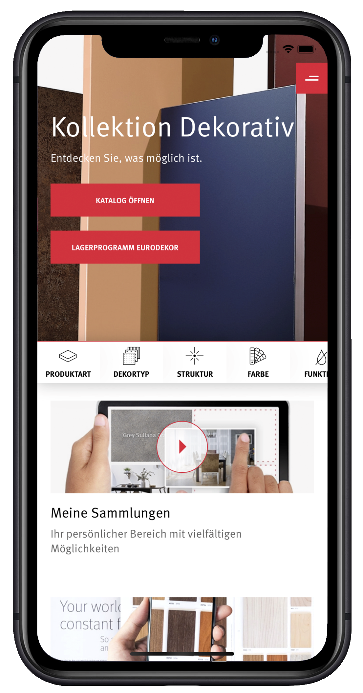 Überall und jederzeit in die Welt der Dekore eintauchen mit der neu entwickelten EGGER Kollektion Dekorativ App.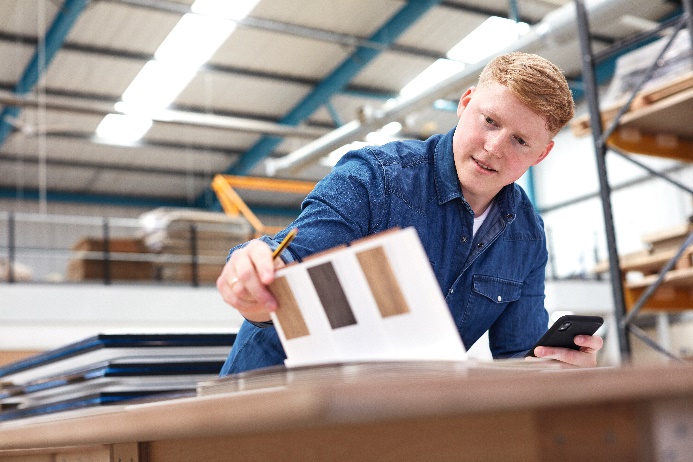 Mit der neuen Kollektions-App physische und digitale Kollektion miteinander kombinieren.  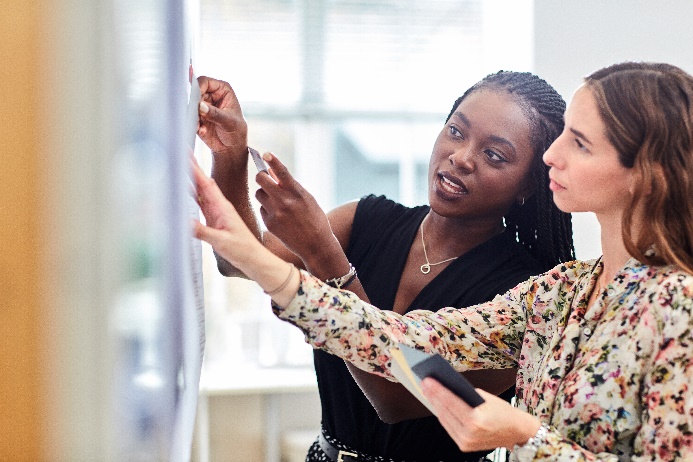 Kunden können im direkten Gespräch qualitativ noch besser und zeitgemäß beraten werden.   